* If the link is tricky to use, try ‘Chrome’ as your web browser as it doesn’t seem to work as well on Internet Explorer.DayLiteracyMathsCurriculumMonLesson 1 – What Do I Want to Be?’ poemUse the following link: https://www.hamilton-trust.org.uk/blog/learning-home-packs/> Learning at Home Packs for English> Year 5 English  Week 5> Year 5 Day 1Children read the poem and poetry questions. Write a letter to Wilf Merttens* See note at bottom of pageLesson 1 – Adding Decimals with the same number of decimal places Click on the following link:https://whiterosemaths.com/homelearning/year-5/ and click on Summer Term Week 2 (Week commencing 27th April)  > Lesson 1Watch the video clip which explains the mathematical concepts and follow the link to ‘Get the Activity’. The children can then complete the activity and check their answers.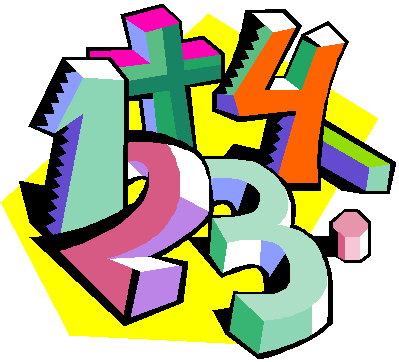 Maths Mastery https://www.twinkl.co.uk/resource/year-5-diving-into-mastery-decimals-as-fractions-1-teaching-pack-t-m-31393RESaturday 9th May is World Fair Trade DayLook at how the Fairtrade Foundation works with Christian organisations like Christian Aid to help fair prices for farmers and workers around the world. https://www.twinkl.co.uk/resource/t2-t-16633-fair-trade-information-powerpointhttps://www.christianaid.org.uk/resources/worship/prayer-fair-tradehttps://www.twinkl.co.uk/resource/t2-t-16559-ks2-world-fair-trade-day-cocoa-farmer-case-study-activity-powerpointThis powerpoint looks at where cocoa is grown in the world, with particular reference to Ghana. It looks at how Fairtrade helps farmers in these countries.Choose from the following activities:Make a Fairtrade farm out of legoMake Fairtrade chocolate browniesResearch all the different Fairtrade products you can buy in the supermarket and find out which country they come from. You could then locate them on a map of the world.Create a menu using only Fairtrade products.Create a poster or information leaflet about Fairtrade.TuesLesson 2 –‘Mother to Son’ PoemUse the following link: https://www.hamilton-trust.org.uk/blog/learning-home-packs/> Learning at Home Packs for English> Year 5 English  Week 5> Year 5 Day 2Children read poem ‘Mother to Son’ and answer questions about the poem.Lesson 2 – Subtracting decimals with the same number of decimal placesClick on the following link:https://whiterosemaths.com/homelearning/year-5/ and click on Summer Term Week 2 (Week commencing 27th April)  > Lesson 2Watch the video clip which explains the mathematical concepts and follow the link to ‘Get the Activity’. The children can then complete the activity and check their answers.Science – What is Friction?Look at the following web page: ‘What is Friction?’https://www.bbc.co.uk/bitesize/topics/zsxxsbk/articles/zxqrdxsComplete the work on:https://www.twinkl.co.uk/resource/t2-s-190-forces-in-action-worksheetWedLesson 3 –  Poem ‘Hold Fast to Dreams’ Use the following link: https://www.hamilton-trust.org.uk/blog/learning-home-packs/> Learning at Home Packs for English> Year 5 English  Week 5> Year 5 Day 3Read poem ‘hold fast to dreams’ and revise metaphors. Plan and write a poem. Lesson 3 –  Adding decimals with the same number of decimal placesClick on the following link:https://whiterosemaths.com/homelearning/year-5/ and click on Summer Term Week 2 (Week commencing 27th April)  > Lesson 3Watch the video clip which explains the mathematical concepts and follow the link to ‘Get the Activity’. The children can then complete the activity and check their answers.Lake District Topic Lesson 3 – Map SkillsHow is land height shown on a map?https://www.twinkl.co.uk/resource/tp2-g-037-planit-geography-year-5-magnificent-mountains-lesson-2-uk-mountains-lesson-packLook at the powerpoint explaining how contours are used to show mountains on a map.Choose from the following activities included in the twinkl lesson pack:Create a contour model of a mountainLocate areas of high ground on a map of the UKLook at a map of the Lake District to locate specific mountains.Potato contoursThursLesson 4 –  Modal VerbseUse the following link: https://www.hamilton-trust.org.uk/blog/learning-home-packs/> Learning at Home Packs for English> Year 5 English  Week 5> Year 5 Day 4Children watch Wilf Mitterns perform his poem. Revise modal verbs. Write about your future using modal verbs.Lesson 4 –  Subtracting decimals with the same number of decimal placesClick on the following link:https://whiterosemaths.com/homelearning/year-5/ and click on Summer Term Week 2 (Week commencing 27th April)  > Lesson 4Watch the video clip which explains the mathematical concepts and follow the link to ‘Get the Activity’. The children can then complete the activity and check their answers.Art/Design – Andy Warhol Single PortraitUsing either a mirror or the LunaPic portrait that you created last week, draw a single picture of your own face in an Andy Warhol style on A4 paper. Bright bold blocks of colour with a fully coloured background. Our aim is to create a huge picture with everyone’s portrait a little bit like the portrait below. 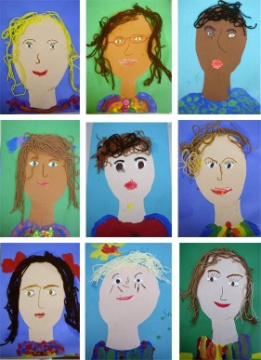 Please send in your portrait and we can print them all off in school to create a huge collage! Please send them to c4@arnside.cumbria.sch.uk FriLesson 5 – Poem PerformanceUse the following link: https://www.hamilton-trust.org.uk/blog/learning-home-packs/> Learning at Home Packs for English> Year 5 English  Week 5> Year 5 Day 5Children use a poem planner and think of ideas for a new poem. Practice and perform your poem. Lesson 5 – Maths ChallengeClick on the following link:https://whiterosemaths.com/homelearning/year-5/ and click on Summer Term Week 2 (Week commencing 27th April)  > Lesson 5Watch the video clip which explains the mathematical concepts and follow the link to ‘Get the Activity’. The children can then complete the activity and check their answers.VE DAY – 8th MayFind out about VE day and the end of World War 11 using the following powerpoints:https://www.twinkl.co.uk/resource/ve-day-75th-anniversary-information-powerpoint-t2-t-1578https://www.twinkl.co.uk/resource/t2-h-5399-ks2-ve-day-information-powerpointTo celebrate you could choose from one of the following activities:Design a VE Day teacupMake VE Day buntingMake a model spitfirehttps://www.twinkl.co.uk/resource/t2-t-803-simple-ww2-spitfire-glider-activity-paper-craftBake some wartime recipesDesign a VE Day medal https://www.twinkl.co.uk/resource/t3-h-123-design-a-ve-day-medal-activity-sheetArnside Archive The Arnside Archive Group have invited the people of Arnside to write a diary about your experiences during the Covid-19 Pandemic. Each week the children could write a diary entry for the week. This could be a family diary, photos, pictures, jokes, practical tips etc. Activity – Write your diary entry for the previous week.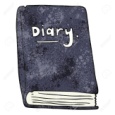 